BUTLLETA D’INSCRIPCIÓ:Sol·licito a la Junta del Aeroclub RC Santa Agnès la meva inscripció com a soci.Em comprometo a pagar les quotes i a respectar les normes internes aprovades en Assemblea General.Dono el meu consentiment a que les meves dades de contacte es facilitin als altres socis.Si us plau, emplenar el formulari emprant lletres majúscules. Envieu la sol·licitud, junt amb una fotografia pel carnet, al correu aeroclubrcsta@gmail.com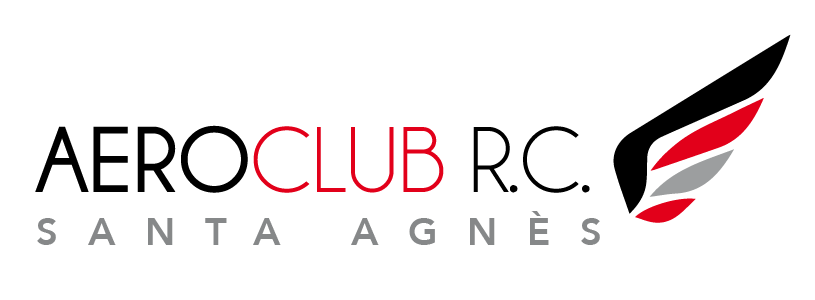  ________ d__________________ de 20_______ 	SIGNATURA SOCIDades personalsDades personalsDades personalsDades personalsNom i Cognoms :NIF:Data naixement:          /       /Adreça:Població:Codi Postal:Telèfon fix:Telèfon mòbil:Correu electrònic:Soci que t'apadrina: